Моніторинг процесу організації самостійної роботи здобувачами освіти(анкетування студентів освітньо-професійної програми) (Затверджено рішенням Вченої ради факультету мистецтв і модивід 13 березня 2023 року, протокол № 8)Згідно графіку освітнього процесу в КНУТД навчання в магістратурі здійснюється очно. При цьому кожна дисципліна має блок аудиторної і самостійної роботи. Для моніторингу результатів освітньо-професійної програми з ОП «Індустрія моди» опитування пройшли студенти 2022–2023 навчального року (11 респондентів). Опитування складалося з наступних блоків: організація самостійної роботи з дисциплін; умови надання консультацій; позитивні і негативні сторони у самостійній роботі; співвідношення аудиторної та самостійної роботи; ефективність у самостійній роботі.Таким чином, опитування випускників освітньої-професійної програми «Індустрія моди» другого (магістерського) рівня вищої освіти дає змогу стверджувати, що в цілому випускники задоволені процесом організації самостійної роботи, співвідношенням аудиторної і самостійної роботи, рівнем отриманих консультацій, можливість підвищити оцінку, рівень знань та вмінь, можливість проявити своє креативне бачення предмету і проблеми дослідження при виконанні самостійної роботи та рівнем оцінювання.Припускаємо, що незначний відсоток не впевнених відповідей респондентів щодо питання розподілу годин на аудиторну і самостійну роботу пов'язаний із зміною пріоритетів студентів ОПП та частковою їх перекваліфікацією з різних причин.Рік опитування 11 відповідіНазва ОП, за якою Ви навчаєтесь 11 відповідіОберіть Ваш статусЧи задовольняє Вас розподіл годин на аудиторну і самостійну роботу при вивченні дисциплін?Чи належним чином організована самостійна робота?Чи виникають труднощі при виконанні самостійної роботи?Чи надаються консультації щодо виконання завдань самостійної роботи?Що Вам імпонує у самостійній роботі?Яке співвідношення аудиторної та самостійної роботи Ви вважаєте оптимальним для здобувачів освіти?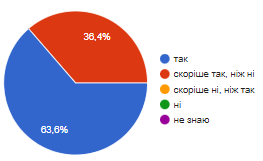 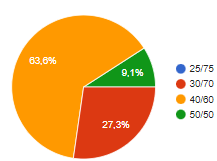 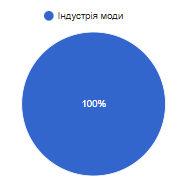 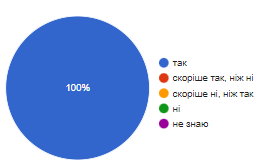 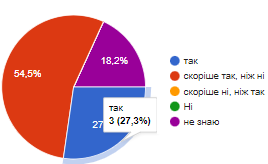 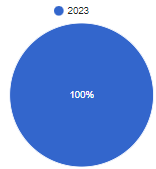 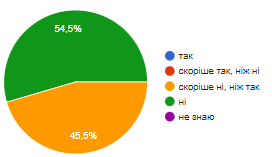 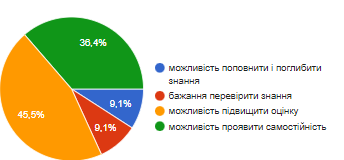 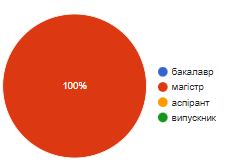 